„Ich bin gekommen, damit meine Freude in euch sei.“ (Joh 15, 11) HERZLICHE EINLADUNG     								 zur                                     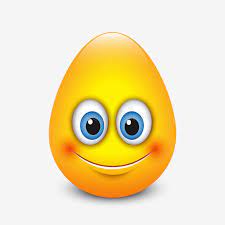 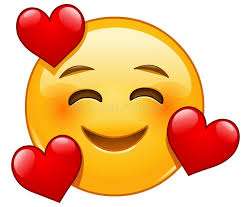 O S T E R S C H U L M E S S E    am Donnerstag, 21.4., um 08:15 Uhr     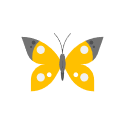 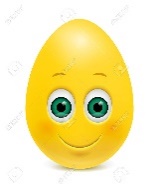                                                in der Kirche Glanzing (Station 35A) Maturantnnen especially welcome!                               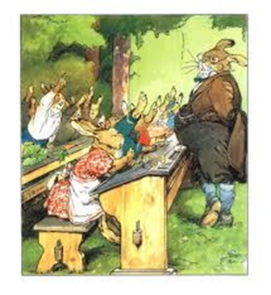 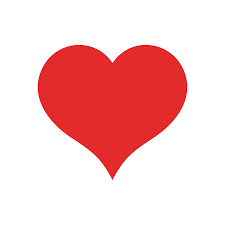 